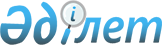 О проекте Закона Республики Казахстан "О внесении изменений и дополнений в Закон Республики Казахстан "О Национальном архивном фонде и архивах"Постановление Правительства Республики Казахстан от 19 апреля 2001 года N 525     Правительство Республики Казахстан постановляет:      Внести на рассмотрение Мажилиса Парламента Республики Казахстан проект Закона Республики Казахстан "О внесении изменений и дополнений в Закон Республики Казахстан "О Национальном архивном фонде и архивах".     Премьер-Министр  Республики Казахстан                                                                 проект                       Закон Республики Казахстан      О внесении изменений и дополнений в Закон Республики Казахстан                "О Национальном архивном фонде и архивах"     Внести в Закон Республики Казахстан от 22 декабря 1998 года Z980326_  "О Национальном архивном фонде и архивах" (Ведомости Парламента Республики Казахстан, 1998 г., N 24, ст. 435) следующие изменения и дополнения:     1) в статье 1:     в подпункте 7) после слова "архив -" дополнить словом "государственное";      дополнить подпунктами 15-1), 15-2) следующего содержания: 

       "15-1) документы по личному составу - комплекс документов, подтверждающих трудовую деятельность работников и сведения об отчислении денег на их пенсионное обеспечение; 

      15-2) пользователь архивных документов - физическое или юридическое лицо, обращающееся к архивным документам для получения информации с целью ее использования";     2) в статье 5:     пункт 1 дополнить словами "специальных государственных архивов, библиотек, музеев,";     в подпункте 1) пункта 2 слова "министерств, государственных комитетов, иных" исключить;     3) в статье 6:     пункт 3 дополнить подпунктом 2-1) следующего содержания:     "2-1) устанавливает сроки хранения и порядок уничтожения документов, не имеющих исторической и иной ценности и утративших практическое значение.";     дополнить пунктом 3-1 следующего содержания:     "3-1. Уничтожение документов организаций источников формирования и пополнения Национального архивного фонда без согласования с уполномоченным органом запрещается.";     4) в пункте 2 статьи 7:      в подпункте 1):     после слов "1917 года" дополнить словами "специальных государственных архивах, государственных библиотеках и музеях";     слова "министерств, государственных комитетов, иных" исключить;     5) пункты 3 и 4 статьи 8 изложить в следующей редакции: 

       "3. При реорганизации юридических лиц документы Национального архивного фонда и по личному составу передаются в обработанном виде правопреемникам.     4. При ликвидации юридических лиц решение о месте дальнейшего хранения документов Национального архивного фонда и по личному составу принимается ликвидационной комиссией или конкурсным управляющим по согласованию с уполномоченным органом.";      6) пункт 2 статьи 11 исключить;     7) пункт 3 статьи 12 изложить в следующей редакции:     "3. Архивные фонды, архивные коллекции, их части могут быть отнесены в установленном законодательством порядке к объектам историко-культурногонаследия Республики Казахстан и включены в списки памятников истории и культуры.";          8) в статье 13:     второе предложение пункта 1 исключить;     дополнить пунктом 1-1 следующего содержания:     "1-1. Обработка и передача документов Национального архивного фонда производятся за счет сил и средств юридических лиц, передающих документы в архивы, в соответствии с Правилами, утвержденными уполномоченным органомРеспублики Казахстан.";      пункт 2 исключить;     9) в пункте 5 статьи 15 после слова "ведомственными" дополнить словами"и частными";     10) дополнить статьей 16-1 следующего содержания:     "Статья 16-1. Обязанности пользователей документами Национального архивного фонда      Пользователи документами Национального архивного фонда обязаны:      1) обеспечивать сохранность используемых документов;     2) не допускать искажений и фальсификации текста использованных документов;     3) при опубликовании документов указывать место их хранения и его владельца.".     Президент     Республики Казахстан     (Специалисты: Мартина Н.А.,                   Умбетова А.М.)      
					© 2012. РГП на ПХВ «Институт законодательства и правовой информации Республики Казахстан» Министерства юстиции Республики Казахстан
				